Warszawa, 27 czerwca 2022 r.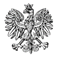 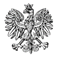 WPS-I.431.1.50.2021.MTXXXX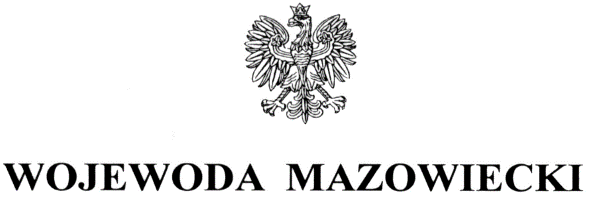 XXXX XXXXDyrektor Ośrodka Pomocy Społecznej Dzielnicy Praga Północm. st. Warszawy ZALECENIA POKONTROLNE
Na podstawie art. 127 ust. 1 w związku z art. 22 pkt 8 ustawy z dnia ustawy z dnia 12 marca 2004 r. o pomocy społecznej (Dz. U. 2021 poz. 2268, z późn. zm.) oraz rozporządzenia Ministra Rodziny Polityki Społecznej z dnia 9 grudnia 2020 r. w sprawie nadzoru i kontroli 
w pomocy społecznej (Dz. U. 2020 poz. 2285), inspektorzy Wydziału Polityki Społecznej Mazowieckiego Urzędu Wojewódzkiego w Warszawie przeprowadzili w dniach 
od 24 września do 30 września 2021 r. kontrolę kompleksową w Domu Samotnej Matki 
i Dziecka  w Warszawie, przy ul. K. Szymanowskiego 4 A.Przedmiot kontroli obejmował organizację i funkcjonowanie domu dla matek z małoletnimi dziećmi i kobiet w ciąży w okresie od dnia 1 stycznia 2020 r. do dnia kontroli. Szczegółowe wyniki, ocena skontrolowanej działalności, przyczyny i skutki stwierdzonych nieprawidłowości zostały przedstawione w protokole z kontroli podpisanym przez XXXX 
w dniu 23.05.2022 r. wraz z pismem przewodnim. W celu usunięcia stwierdzonych nieprawidłowości zwracam się o realizację następujących zaleceń pokontrolnych: Podjąć działania mające na celu podjęcie przez Radę m. st. Warszawy uchwały w sprawie utworzenia Domu Samotnej Matki i Dziecka w Warszawie, przy ul. K. Szymanowskiego 4 A zgodnie z zapisem art. 18 ust. 2 pkt 9 lit. h ustawy o samorządzie gminnym z dnia 8 marca 1990 r. (Dz. U. z 2022 r. poz. 559, z późn. zm.).W Regulaminie Domu Samotnej Matki i Dziecka uwzględnić pełną grupę odbiorców świadczonych usług, określoną w § 2 rozporządzenia Ministra Rodziny i Polityki Społecznej z dnia 17 stycznia 2022 r. w sprawie domów dla matek z małoletnimi dziećmi i kobiet 
w ciąży (Dz. U. z 2022 r. poz. 150).Kierować osoby do Domu na podstawie decyzji administracyjnej zgodnie z § 5 ust. 1 rozporządzenia w sprawie domów dla matek z małoletnimi dziećmi i kobiet w ciąży.Osobom umieszczonym w Domu ustalać opłatę za pobyt w tym domu zgodnie 
z art. 97 ust. 1 i ust. 2-5 ustawy o pomocy społecznej.Zapewnić odpowiednią liczbę łazienek proporcjonalnie do liczby mieszkańców Domu stosownie do § 3 ust. 1 pkt 3 lit. c rozporządzenia w sprawie domów dla matek 
z małoletnimi dziećmi i kobiet w ciąży.Zatrudnić na stanowisku kierownika Domu osobę posiadającą kwalifikacje określone 
w art. 122 ust. 1 ustawy o pomocy społecznej.Stosować przepis art. 21 ustawy o pracownikach samorządowych z dnia 28 stycznia 
2008 r. (Dz. U. z 2022 r. poz. 530, z późn. zm.) w przypadku powierzenia obowiązków pracownikowi samorządowemu, m. in. kierownikowi ośrodka wsparcia.Wprowadzić zmiany do Zarządzenia Nr 12/2021 Dyrektora OPS Dzielnicy Praga Północ 
m. st. Warszawy z dnia 14.09.2021 r. w sprawie wprowadzenia Regulaminu wynagradzania pracowników Ośrodka Pomocy Społecznej Dzielnicy Praga Północ 
m. st. Warszawy, tj. uwzględnić kwalifikacje kierownika ośrodka wsparcia określone 
w art. 122 ust. 1 ustawy o pomocy społecznej.Jednocześnie zobowiązuję XXXX do przekazania w terminie 30 dni od daty otrzymania niniejszych zaleceń pokontrolnych pisemnej informacji o sposobie realizacji zaleceń 
lub przyczynach ich niewykonania.Na podstawie art. 130 ust. 1 ustawy z dnia 12 marca 2004 r. o pomocy społecznej, kto nie realizuje zaleceń pokontrolnych - podlega karze pieniężnej w wysokości od 500 do 12 000 zł. 
PouczenieStosownie do postanowień art. 128 ustawy z dnia 12 marca 2004 r. o pomocy społecznej kontrolowana jednostka może, w terminie 7 dni od otrzymania zaleceń pokontrolnych, zgłosić do nich zastrzeżenia.W przypadku nieuwzględnienia przez wojewodę zastrzeżeń jednostka organizacyjna pomocy społecznej albo kontrolowana jednostka w terminie 30 dni obowiązana jest do powiadomienia wojewody o realizacji zaleceń, uwag i wniosków. W przypadku uwzględnienia przez wojewodę zastrzeżeń, jednostka organizacyjna pomocy społecznej 
albo kontrolowana jednostka w terminie 30 dni jest obowiązana do powiadomienia wojewody o realizacji zaleceń, uwag i wniosków, mając na uwadze zmiany wynikające 
z uwzględnionych przez wojewodę zastrzeżeń.
z up. WOJEWODY MAZOWIECKIEGOKinga JuraZastępca DyrektoraWydziału Polityki SpołecznejDo wiadomości:XXXX XXXX – Prezydent m. st. Warszawy.XXXX XXXX – p. o. Kierownika Domu Samotnej Matki i Dziecka w Warszawie.